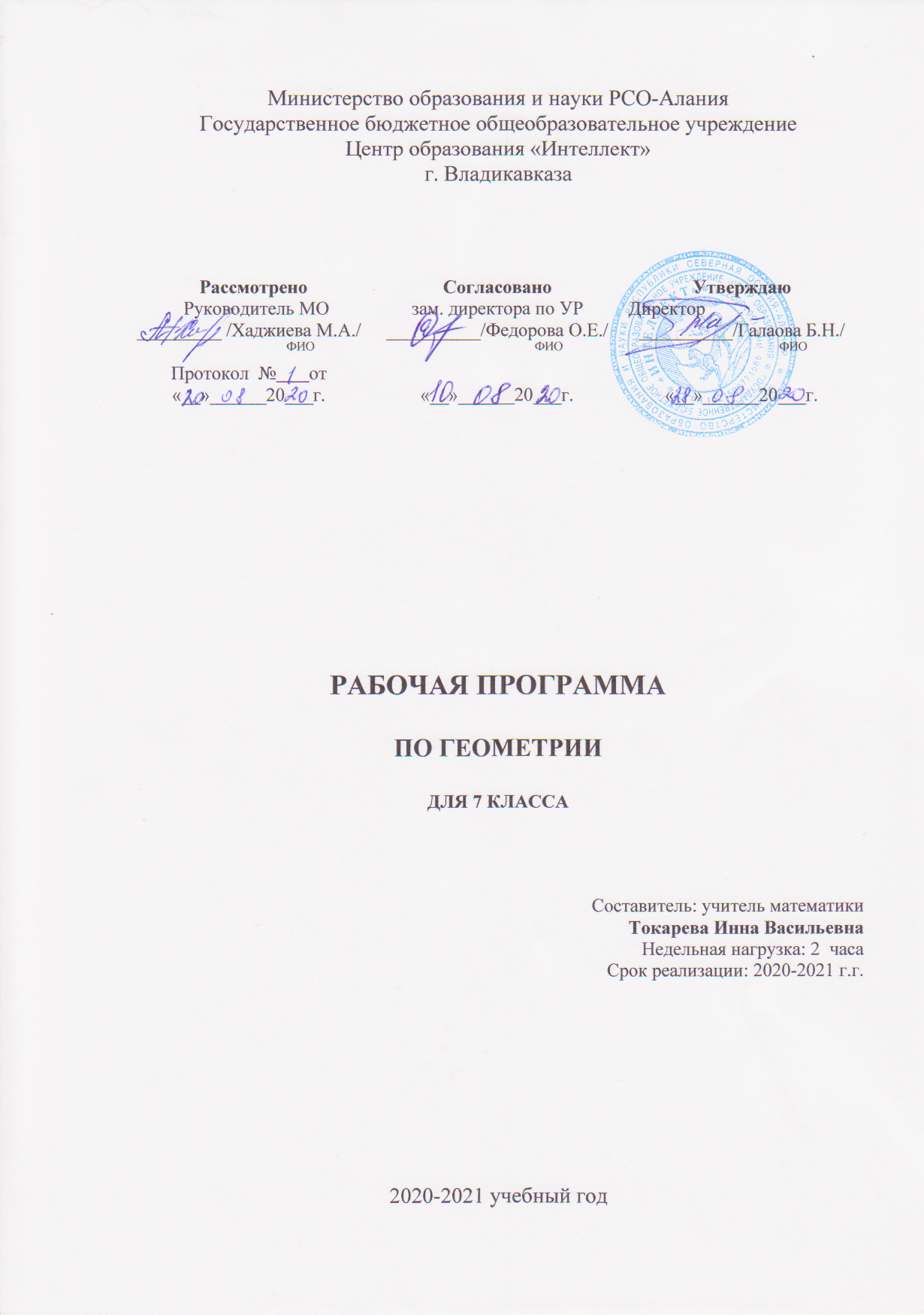 Пояснительная запискаРабочая программа по  геометрии для 7 класса составлена на основе Федерального государственного образовательного стандарта  основного общего образования, утвержденном Приказом Министерства образования и науки Российской Федерации от «17»  декабря  2010 г. № 1897;на основе  ООП ООО ГБОУ ЦО «Интеллект»;на основе авторской программы А.Г. Мерзляк, В.Б. Полонский, М.С. Якир, Е.В. Буцко (Математика: программы: 5–11 классы А.Г. Мерзляк, В.Б. Полонский, М.С. Якир, Е.В. Буцко /. — М.: Вентана-Граф, 2019. — 164 с.)УМК: 1. Геометрия: 7 класс: учебник для учащихся общеобразовательных организаций / А.Г. Мерзляк, В.Б. Полонский, М.С. Якир. — М.: Вентана-Граф, 20202. Геометрия: дидактические материалы: 7 класс: пособие для учащихся общеобразовательных организаций / А.Г. Мерзляк, В.Б. Полонский, Е.М. Рабинович, М.С. Якир. — М.: Издательский центр «Вентана-Граф», 20203. Геометрия: 7 класс: рабочая тетрадь № 1, 2 для учащихся общеобразовательных организаций / А.Г. Мерзляк, В.Б. Полонский, М.С. Якир. — М.: Вентана-Граф, 20204. Геометрия: 7 класс: методическое пособие / Буцко Е.В., Мерзляк А.Г., Полонский В.Б. — М.: Вентана-Граф, 2019.	В программе также учитываются доминирующие идеи и положения программы развития и формирования универсальных учебных действий для основного общего образования, которые обеспечивают формирование российской гражданской идентичности, коммуникативных качеств личности и способствуют формированию ключевой компетенции — умения учиться. 	Практическая значимость школьного курса геометрии 7 класса состоит в том, что предметом его изучения являются пространственные формы и количественные отношения реального мира. Предмет геометрия 7 класса входит в компонент образовательного учреждения. Данный курс обеспечивает непрерывность изучения предмета Математика в основной школе. На изучение курса в 7 классах отводится 70 часов в год, 2 часов в неделю.Содержание курса геометрии 6 классаРаздел 1. Простейшие геометрические фигуры и их свойства (15ч)Точки и прямые Отрезок и его длина Луч. Угол. Измерение углов Смежные и вертикальные углыПерпендикулярные прямыеАксиомыРаздел 2. Треугольники  (18ч)Равные треугольники. Высота, медиана, биссектриса треугольника Первый и второй признаки равенства треугольников Равнобедренный треугольник и его свойства Признаки равнобедренного треугольника Третий признак равенства треугольников Теоремы Раздел 3. Параллельные прямые. Сумма углов треугольника (16ч)Параллельные прямые Признаки параллельности прямых Свойства параллельных прямых Сумма углов треугольника Прямоугольный треугольник Свойства прямоугольного треугольника Раздел 4. Окружность и круг. Геометрические построения (16ч)Геометрическое место точек. Окружность и круг Некоторые свойства окружности. Касательная к окружности Описанная и вписанная окружности треугольника Задачи на построениеМетод геометрических мест точек в задачах на построениеПланируемые результаты изучения учебного предмета  «ГЕОМЕТРИЯ»Изучение геометрии по данной программе способствует формированию у учащихся личностных, метапредметных и предметных результатов обучения, соответствующих требованиям Федерального государственного образовательного стандарта основного общего образования. Личностные результаты: воспитание российской гражданской идентичности: патриотизма, уважения к Отечеству, осознание вклада отечественных учёных в развитие мировой науки; ответственное отношение к учению, готовность и способность обучающихся к саморазвитию и самообразованию на основе мотивации к обучению и познанию; осознанный выбор и построение дальнейшей индивидуальной траектории образования на базе ориентировки в мире профессий и профессиональных предпочтений с учётом устойчивых познавательных интересов, а также на основе формирования уважительного отношения к труду, развитие опыта участия в социально значимом труде; умение контролировать процесс и результат учебной и математической деятельности; критичность мышления, инициатива, находчивость, активность при решении геометрических задач. Метапредметные результаты: умение самостоятельно определять цели своего обучения, ставить и формулировать для себя новые задачи в учёбе, развивать мотивы и интересы своей познавательной деятельности; умение соотносить свои действия с планируемыми результатами, осуществлять контроль своей деятельности в процессе достижения результата, определять способы действий в рамках предложенных условий и требований, корректировать свои действия в соответствии с изменяющейся ситуацией; умение определять понятия, создавать обобщения, устанавливать аналогии, классифицировать, самостоятельно выбирать основания и критерии для классификации; умение устанавливать причинно-следственные связи, проводить доказательное рассуждение (индуктивное, дедуктивное и по аналогии) и делать выводы; умение иллюстрировать изученные понятия и свойства фигур, опровергать неверные утверждения; компетентность в области использования информационно-коммуникационных технологий; первоначальные представления об идеях и о методах геометрии как об универсальном языке науки и техники, о средстве моделирования явлений и процессов; умение видеть геометрическую задачу в контексте проблемной ситуации в других дисциплинах, в окружающей жизни; умение находить в различных источниках информацию, необходимую для решения математических проблем, и представлять её в понятной форме, принимать решение в условиях неполной или избыточной, точной или вероятностной информации; умение понимать и использовать математические средства наглядности (чертежи, таблицы, схемы и др.) для иллюстрации, интерпретации, аргументации;  умение выдвигать гипотезы при решении задачи и понимать необходимость их проверки; понимание сущности алгоритмических предписаний и умение действовать в соответствии с предложенным алгоритмом. Предметные результаты: осознание значения геометрии в повседневной жизни человека; представление о геометрии как сфере математической деятельности, об этапах её развития, о её значимости для развития цивилизации; развитие умений работать с учебным математическим текстом (анализировать, извлекать необходимую информацию), точно и грамотно выражать свои мысли с применением математической терминологии и символики, проводить классификации, логические обоснования; владение базовым понятийным аппаратом по основным разделам содержания; систематические знания о фигурах и их свойствах; практически значимые геометрические умения и навыки, умение применять их к решению геометрических и негеометрических задач, а именно: изображать фигуры на плоскости; использовать геометрический язык для описания предметов окружающего мира; измерять длины отрезков, величины углов, вычислять площади фигур; распознавать и изображать равные, симметричные и подобные фигуры; выполнять построения геометрических фигур с помощью циркуля и линейки; читать и использовать информацию, представленную на чертежах, схемах; проводить практические расчёты.Раздел 1. Геометрические фигурыПо окончании изучения курса обучающийся научится:пользоваться языком геометрии для описания предметов окружающего мира и их взаимного расположения; распознавать и изображать на чертежах и рисунках геометрические фигуры и их комбинации; классифицировать геометрические фигуры; находить значения длин линейных элементов фигур и их отношения, градусную меру углов от 0° до 180°, применяя определения, свойства и признаки фигур и их элементов, отношения фигур (равенство, подобие, симметрия, поворот, параллельный перенос); доказывать теоремы; решать задачи на доказательство, опираясь на изученные свойства фигур и отношений между ними и применяя изученные методы доказательств; решать несложные задачи на построение, применяя основные алгоритмы построения с помощью циркуля и линейки; решать простейшие планиметрические задачи.Обучающийся получит возможность:овладеть методами решения задач на вычисление и доказательство: методом от противного, методом подобия, методом перебора вариантов и методом геометрических мест точек; приобрести опыт применения алгебраического аппарата при решении геометрических задач; приобрести опыт исследования свойств планиметрических фигур с помощью компьютерных программ; приобрести опыт выполнения проектов.Раздел 2. Измерение геометрических величин.По окончании изучения курса обучающийся научится:использовать свойства измерения длин, углов и площадей при решении задач на нахождение длины отрезка, градусной меры угла; решать практические задачи, связанные с нахождением геометрических величин (используя при необходимости справочники и технические средства).Обучающийся получит возможность:овладеть традиционной схемой решения задач на построение с помощью циркуля и линейки: анализ, построение, доказательство и исследование; научиться решать задачи на построение методом геометрических мест точек и методом подобия; приобрести опыт выполнения проектов.